Bulletin d’adhésionESI ALUMNIAssociation soumise à la loi du 1er juillet 1901 et au décret du 16 août 1901.A remplir par l’adhérent (exemplaire à conserver par l’association)Prénom : ………………………………………………………………………………………...Nom : ………………………………………………………………………………………………Date de naissance : ……../……../……..Adresse : …………………………………………………………………………………………………………………………………………………………………………………………………………………………………………………………………………………………………………………………Code postal : …………………………………….     Ville : ………………………………………………………………………………….Téléphone : ……………………………………………………………………………………..Email : …………………………………………………………………………………@...........................................................Année de promotion : …………………………………………Filière : ………………………………………………………………..Je déclare par la présente souhaiter devenir membre de l’association ESI ALUMNI jusqu’au 31/12/2021. A ce titre, je déclare reconnaître l’objet de l’association et en avoir accepté les statuts ainsi que le règlement intérieur qui sont mis à ma disposition dans les locaux de l’association. J’ai pris bonne note des droits et devoirs des membres de l’association et accepte de verser ma cotisation due pour l’année en cours. Cocher la catégorie correspondante à mon statut :Je suis un ancien élève de l’École Supérieure de l’Immobilier. Le montant de ma cotisation s’élève à 40€. Ma cotisation est valable jusqu’au 31/12/2021  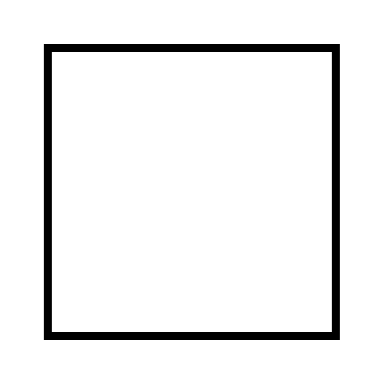 Je suis étudiant au titre de l’année scolaire 2020-2021 au sein de l’École Supérieure de l’Immobilier. Le montant de ma cotisation est offert jusqu’au 31/12/2021 à condition de retourner le présent bulletin d’adhésion avant le 15/10/2020 ce que je reconnais et m’engage à respecter. Je suis étudiant au titre de l’année scolaire 2020-2021 au sein de l’École Supérieure de l’Immobilier. Le montant de ma cotisation s’élève à 20€ . Si j’entre dans l’une des catégories décrite ci-dessus, je prends en compte l’aménagement de ma cotisation dans le cadre de mon règlement. Paiement par chèque à l’ordre de : L’Association des anciens élèves de l’École Supérieure de l’ImmobilierFait à …………………………………………….. , Le ……………………………Signature (faire précéder de la mention « Lu et approuvé »)